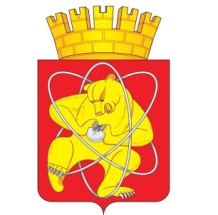 Городской округ
«Закрытое административно – территориальное образование Железногорск Красноярского края»АДМИНИСТРАЦИЯ  ЗАТО  г. ЖЕЛЕЗНОГОРСК ПОСТАНОВЛЕНИЕ09.11.2021                                                                                                                              2099г. ЖелезногорскО внесении изменений в постановление Администрации ЗАТО г. Железногорск от 08.02.2021 № 266 «Об утверждении порядков предоставления субсидий на возмещение части затрат субъектов малого и среднего предпринимательства»В соответствии со статьей 78 Бюджетного кодекса Российской Федерации, Федеральным законом от 24.07.2007 № 209-ФЗ «О развитии малого и среднего предпринимательства в Российской Федерации», постановлением Правительства Российской Федерации от 18.09.2020 № 1492 «Об общих требованиях к нормативным правовым актам, муниципальным правовым актам, регулирующим предоставление субсидий, в том числе грантов в форме субсидий, юридическим лицам, индивидуальным предпринимателям, а также физическим лицам - производителям товаров, работ, услуг, и о признании утратившими силу некоторых актов Правительства Российской Федерации и отдельных положений некоторых актов Правительства Российской Федерации», постановлением Правительства Красноярского края от 30.09.2013 № 505-п «Об утверждении государственной программы Красноярского края «Развитие инвестиционной деятельности, малого и среднего предпринимательства», постановлением Администрации ЗАТО г. Железногорск от 07.11.2013 № 1762 «Об утверждении муниципальной программы “Развитие инвестиционной, инновационной деятельности, малого и среднего предпринимательства на территории ЗАТО Железногорск”», Уставом ЗАТО Железногорск,ПОСТАНОВЛЯЮ:1. Внести в постановление Администрации ЗАТО г. Железногорск от 08.02.2021 № 266 «Об утверждении порядков предоставления субсидий на возмещение части затрат субъектов малого и среднего предпринимательства» следующие изменения:1.1. В приложении № 5 к постановлению:1.1.1. В разделе 2 «Условия и порядок предоставления субсидий»:1.1.1.1. В подпункте 18 пункта 2.1.1:1) подпункт «а» изложить в новой редакции:«а) для родителей в возрасте до 35 лет включительно, воспитывающих несовершеннолетних детей (ребенка), родителя в возрасте до 35 лет в неполной семье, воспитывающего несовершеннолетних детей (ребенка):- копия паспорта гражданина Российской Федерации;- копия свидетельства об усыновлении ребенка, либо копия выписки из решения об установлении над ребенком опеки;»;2) абзац третий подпункта «б» изложить в новой редакции: «- копию свидетельства об усыновлении ребенка, либо копию документа, подтверждающего установление опеки, попечительства над ребенком-инвалидом (договор об осуществлении опеки или попечительства либо акт органа опеки и попечительства о назначении опекуна или попечителя);».1.1.1.2. В пункте 2.1.4:1) после подпункта 5 дополнить подпунктом 6 следующего содержания:«6) Сведения об актах гражданского состояния, содержащиеся в Едином государственном реестре записей актов гражданского состояния, подтверждающие отношение заявителя (учредителя заявителя) к категории приоритетной целевой группы, определенной подпунктом «а», подпунктом «б» подпункта 2 пункта 1.2 настоящего Порядка;»;2) в абзаце девятом слова «в подпунктах 1-3, 5» заменить словами «в подпунктах 1-3, 5, 6»;3) после абзаца десятого дополнить абзацем следующего содержания:«Документы, указанные в подпункте 6 настоящего пункта, предоставляются заявителем в виде копий свидетельств о рождении, о заключении брака, о расторжении брака, о смерти.».2. Управлению внутреннего контроля Администрации ЗАТО г. Железногорск (Е.Н. Панченко) довести настоящее постановление до сведения населения через газету «Город и горожане».3. Отделу общественных связей Администрации ЗАТО г. Железногорск (И.С. Архипова) разместить настоящее постановление на официальном сайте городского округа «Закрытое административно-территориальное образование Железногорск Красноярского края» в информационно-телекоммуникационной сети «Интернет».4. Контроль над исполнением настоящего постановления оставляю за собой.5. Настоящее постановление вступает в силу после его официального опубликования.Глава ЗАТО г. Железногорск							И.Г. Куксин